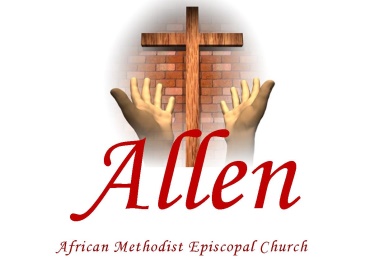 Officer of the Week Schedule 
2018 The Officer of the Week duties:  The Officers of the Week are the lead persons on grounds, For The Week. You are required to visit the evening ministries beginning the week of your Sunday (Sun.-Thur. in most cases).  The Steward of the Week  In the absence of the Pastor you are responsible for all ministries. You are to receive the tithes and offerings at both services during the offering period with the Trustee of the Week.You are to visit all evening ministries beginning the week of your Sunday and be prepared to share information on them in the Steward Board Meeting.Steward of the Week is to be wherever the Pastor is preaching in town that week.The Trustee of the Week There will be 2 Trustees of the Week each week to cover the Allen ministries.You are the lead person for all building issues, including insuring that the building is secure. You are to insure that the lights and Heating & Air units are turned on and off on Sunday at appropriate times and for the evening ministries during your week. No one should be on premises beyond 9 pm.Trustees of the Week will receive the tithes and offerings during the offering period with the Steward of the Week. Both Steward & Trustee of the Week You are to receive the Tithes & Offerings in All services of that day. Whatever duties or positions you fulfill in the church, your Officer of the Week duties come first!!!Substitutions must be called in to the church office by Wednesday of the prior week yet you are responsible for your duties being carried out by the person you choose to replace you.DateStewardTrustees12/10Ann WalkerKenneth McWilliamsJesse Boozer12/17Yolanda BledsoeParis BridgesHelen Matthews12/24Cathy TrotterCalvin ClarkJames Triplett12/31Elaine McDonaldMack OliverMarcus Clark1/25William PeayJoan DavisJesse Boozer 1/7Scott BreckenridgeKenneth McWilliamsMichelle Allert1/14Curtis RiceMack OliverMarcus Clark1/21Mary GreenJames TriplettEffenus Henderson1/28Bessie MatthewsGreg SmithCalvin Clark2/4Wanda GriffinLeon GloverHelen Matthews2/11Margaret MaddoxParis BridgesJesse Boozer2/18Curtis RiceArtis CollinsJoan Davis2/25Ann WalkerMack OliverMarcus Clark3/4Cathy TrotterJoan DavisEffenus Henderson3/11William PeayGreg SmithJesse Boozer3/18Bessie MatthewsLeon GloverCalvin Clark3/25Mae MaddoxMichelle AllertParis Bridges4/1Yolanda BledsoeMarcus ClarkKenneth McWilliams4/8Elaine McDonaldMack OliverJoan Davis4/15Ann WalkerArtis CollinsCalvin Clark4/22Yolanda BledsoeJames TriplettParis Bridges4/29Cathy TrotterLeon GloverJesse Boozer5/6Elaine McDonaldHelen MatthewsArtis Collins5/13William PeayEffenus HendersonMichelle Allert5/20Scott BreckenridgeKenneth McWilliamsMack Oliver5/27Curtis RiceGreg SmithJames Triplett6/3Mary GreenLeon GloverHelen Matthews6/10Bessie MatthewsMarcus ClarkJoan Davis6/17Wanda GriffinCalvin ClarkParis Bridges6/24Margaret MaddoxJesse BoozerArtis Collins7/1Curtis RiceMichelle AllertMarcus Clark7/8Ann WalkerEffenus HendersonKenneth McWilliams7/15Cathy TrotterJoan DavisArtis Collins7/22William PeayHelen MatthewsMack Oliver7/29Bessie MatthewsCalvin ClarkJesse Boozer8/5Mae MaddoxLeon GloverGreg Smith8/12Yolanda BledsoeParis BridgesJames Triplett8/19Elaine McDonaldMichelle AllertJesse Boozer8/26Scott BreckenridgeJames TriplettKenneth McWilliams9/2Mary GreenMarcus ClarkJoan Davis9/9Wanda GriffinEffenus HendersonMack Oliver9/16Curtis RiceArtis CollinsHelen Matthews9/23Ann WalkerCalvin ClarkLeon Glover9/30Cathy TrotterGreg SmithParis Bridges10/7William PeayJoan DavisJesse Boozer 10/14Bessie MatthewsKenneth McWilliamsMichelle Allert10/21Mae MaddoxMack OliverMarcus Clark10/28Yolanda BledsoeJames TriplettEffenus Henderson11/4Elaine McDonaldArtis CollinsCalvin Clark11/11Wanda GriffinLeon GloverHelen Matthews11/18Margaret MaddoxParis BridgesJesse Boozer11/25Curtis RiceGreg SmithJoan Davis12/2Ann WalkerKenneth McWilliamsMarcus Clark12/9Scott BreckenridgeMichelle AllertMack Oliver